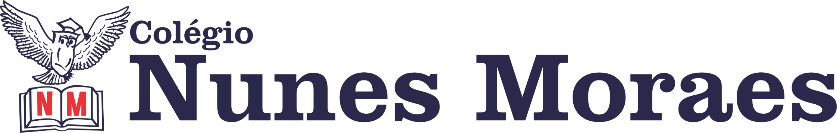 “Ah meu Deus!
Eu sei, eu sei
Que a vida devia ser
Bem melhor e será
Mas isso não impede
Que eu repita
É bonita, é bonita
E é bonita”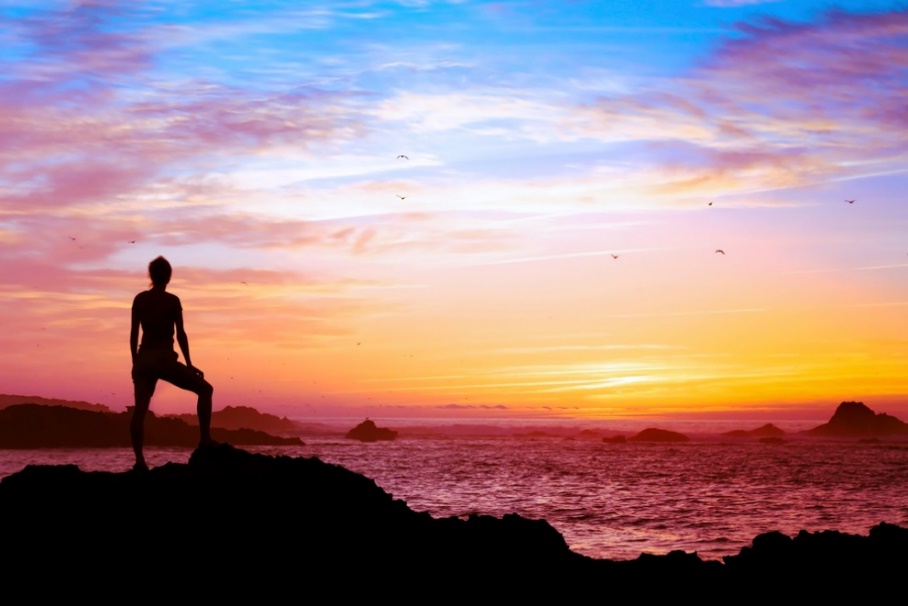 Trecho  da música “ O que é, o que é? - Gonzaguinha                                                           *Escute em https://www.youtube.com/watch?v=xVtDPdaDvuk  Boa semana de aulas. ►1ª AULA: 13h -13:55’   - GRAMÁTICA  -  PROFESSORA TATYELLEN PAIVA CAPÍTULO 8 – CONCORDÂNCIA VERBAL – CASOS ESPECIAIS Etapa 1 - Acesse o link disponibilizado no grupo para a aula na plataforma Google Meet. Acompanhe a a explicação do início do capítulo 08.  –  Acompanhe pelas páginas 74 a 76 – livro SAS.Caso não consiga acessar, comunique-se com a   Coordenação e assista à videoaula no link a seguir e faça a leitura das páginas indicadas acima.  Somente depois realize a etapa 2.https://www.youtube.com/watch?v=FapjDXONA94&feature=youtu.beASSISTA À AULA COMPLETA.Etapa 2 - Resolva os exercícios. - 82 a 83 (questões 1 a 3)*Envie foto da atividade realizada para COORDENAÇÃO Manu. Escreva a matéria, seu nome e seu número em cada página.Etapa 3 - Atente-se à correção da atividade. - páginas 82 e 83 (questões 1 a 3)Se não conseguiu acessar o Meet, confira suas respostas pelo gabarito disponível no portal SAS. ►2ª AULA: 13:55’-14:50’  -  MATEMÁTICA – PROFESSOR DENILSON SOUSA CAPÍTULO 7 – EQUAÇÃO DO 2º GRAU1° passo: Organize-se com seu material, livro de Matemática, caderno, caneta, lápis e borracha.  2° passo: Abra o livro na página 25.3° passo: Acesse o link disponibilizado no grupo da sala no WhatsApp para a aula na plataforma Google Meet.  O professor Denilson vai trabalhar com resolução de questões sobre equação do 2º grau. Caso não consiga acessar, comunique-se com a   Coordenação e realize as ações abaixo. Somente depois, realize o 3º passo. 1-Abra o arquivo que o professor Denilson colocou no grupo da sala e faça o estudo minucioso das resoluções contidas nele. 2-Anote as suas dúvidas sobre as questões. Quando a videoconferência terminar o professor Denilson vai atender você por meio do WhatsApp. 3-O professor Denilson vai disponibilizar no grupo da sala, um link com a gravação da videoconferência, assim que possível baixe essa gravação para esclarecer ainda mais a solução das questões.   4° passo: Baseado em seus conhecimentos, resolva as questões: Página 27 Q. 1 e 3 Durante a resolução dessas questões o professor Denilson vai tirar dúvidas no grupo de WhatsApp da sala.    *Envie foto da atividade realizada para COORDENAÇÃO Manu. Escreva a matéria, seu nome e seu número em cada página.►3ª AULA: 14:50’-15:45’  - INT. TEXTUAL  -  PROFESSORA TATYELLEN PAIVA  CAPÍTULO 8 – DISCURSO PUBLICITÁRIO Etapa 1 - Refaça a leitura do texto da seção "Você constrói". se for necessário.  – p.  90 a 92Etapa 2 - Resolva os exercícios de interpretação. -  p. 93  (questões 1 - itens D a F*Envie foto da atividade realizada para COORDENAÇÃO Manu. Escreva a matéria, seu nome e seu número em cada página.Etapa 3 - Continuação da aula na plataforma. Acesse o link disponibilizado no grupo para a aula na plataforma Google Meet. Etapa 4 - Atente-se à correção da atividade pós-aula e de classe. -  73 e 74 (questão 7)93 (questões 1)Caso não consiga acessar, comunique-se com a   Coordenação e confira suas respostas pelo gabarito disponível no portal SAS. Anote suas dúvidas e esclareça-as com a professora na próxima aula.►INTERVALO: 15:45’-16:10’   ►4ª AULA:   16:10’-17:05’ – FÍSICA   -  PROFESSOR DENILSON SOUSA  CAPÍTULO 7 – MOVIMENTO UNIFORME 1° passo: organize-se com seu material, livro de física, caderno, caneta, lápis e borracha.  2° passo: abra o livro na página 31 3° passo: Acesse o link disponibilizado no grupo da sala no WhatsApp para a aula na plataforma Google Meet.  O professor Denilson vai trabalhar com o capítulo 7 resolvendo questões. Caso não consiga acessar, comunique-se com a   Coordenação e realize as ações abaixo. Somente depois, realize o 3º passo. 1-Abra o arquivo que o professor Denilson colocou no grupo da sala e faça o estudo minucioso das resoluções contidas nele. 2-Anote as suas dúvidas sobre as questões. Quando a videoconferência terminar o professor Denilson vai atender você por meio do WhatsApp. 3-O professor Denilson vai disponibilizar no grupo da sala, um link com a gravação da videoconferência, assim que possível baixe essa gravação para esclarecer ainda mais a solução das questões.   4° passo: Baseado em seus conhecimentos, resolva as questões: Página 37, Q 3 e 4. Durante a resolução dessas questões o professor Denilson vai tirar dúvidas no grupo de WhatsApp da sala.    *Envie foto da atividade realizada para COORDENAÇÃO Manu. Escreva a matéria, seu nome e seu número em cada página.Trabalho concluído. Parabéns pelo empenho.